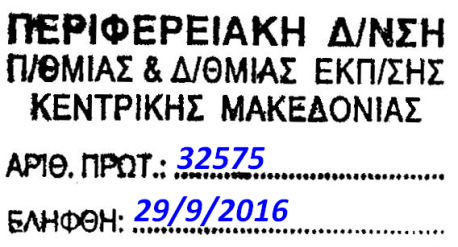 ΘΕΜΑ: «Ενημερωτική συνάντηση εκπαιδευτικών του κλάδου ΠΕ19-20, ΤΕ01.13»(ΣΧΕΤ.: Έγκριση Περιφερειακής Διεύθυνσης Πρωτοβάθμιας και ΔευτεροβάθμιαςΕκπαίδευσης Κεντρικής Μακεδονίας με αρ. πρωτ.: 32128/27-9-2016)   	Παρακαλούνται οι διευθυντές των σχολικών μονάδων να ενημερώσουν τους εκπαιδευτικούς ΠΕ19-20, ΤΕ01.13 για την πραγματοποίηση ενημερωτικής συνάντησηςμε θέμα «Προγραμματισμός εκπαιδευτικού έργου - Ενημέρωση για εκπαιδευτικά και παιδαγωγικά θέματα», που θα πραγματοποιηθεί από τoν σχολικό σύμβουλο πληροφορικής κ. Βασίλειο Εφόπουλο. Η συνάντηση θα πραγματοποιηθεί την Τετάρτη, 12 Οκτωβρίου 2016καιώρα 12.00 - 15.00 στo αμφιθέατρο του 1ου Γυμνασίου Σερρών.	Η συμμετοχή των εκπαιδευτικών είναι προαιρετική. Παρακαλούνται οι διευθυντές των σχολείων να ενημερώσουν τους εκπαιδευτικούς ΠΕ19, ΠΕ20 και ΤΕ01.13 και να τους διευκολύνουν ώστενα παρευρεθούν στη συνάντηση. Η μετακίνηση των εκπαιδευτικών θα γίνει χωρίς δαπάνη για το δημόσιο.Ο  Σχολικός Σύμβουλος ΠληροφορικήςΒασίλειος Εφόπουλος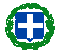 ΕΛΛΗΝΙΚΗ ΔΗΜΟΚΡΑΤΙΑΥΠΟΥΡΓΕΙΟ ΠΑΙΔΕΙΑΣ, ΕΡΕΥΝΑΣΚΑΙ ΘΡΗΣΚΕΥΜΑΤΩΝ, ΠΕΡΙΦΕΡΕΙΑΚΗ Δ/ΝΣΗ Π/ΘΜΙΑΣ &Δ/ΘΜΙΑΣ ΕΚΠ/ΣΗΣ ΚΕΝΤΡΙΚΗΣ ΜΑΚΕΔΟΝΙΑΣΔ/ΝΣΗ Δ/ΘΜΙΑΣ ΕΚΠ/ΣΗΣ ΣΕΡΡΩΝΓΡΑΦΕΙΟ ΣΧΟΛΙΚΩΝ ΣΥΜΒΟΥΛΩΝΕΛΛΗΝΙΚΗ ΔΗΜΟΚΡΑΤΙΑΥΠΟΥΡΓΕΙΟ ΠΑΙΔΕΙΑΣ, ΕΡΕΥΝΑΣΚΑΙ ΘΡΗΣΚΕΥΜΑΤΩΝ, ΠΕΡΙΦΕΡΕΙΑΚΗ Δ/ΝΣΗ Π/ΘΜΙΑΣ &Δ/ΘΜΙΑΣ ΕΚΠ/ΣΗΣ ΚΕΝΤΡΙΚΗΣ ΜΑΚΕΔΟΝΙΑΣΔ/ΝΣΗ Δ/ΘΜΙΑΣ ΕΚΠ/ΣΗΣ ΣΕΡΡΩΝΓΡΑΦΕΙΟ ΣΧΟΛΙΚΩΝ ΣΥΜΒΟΥΛΩΝ	Σέρρες,  29/9/2016	Αρ. Πρωτ.: 530….	Σέρρες,  29/9/2016	Αρ. Πρωτ.: 530….Ταχ. Δ/νση	: Κερασούντος 2                                  	Τ.Κ.         :62110 ΣέρρεςΠληροφορίες	: Μουταφτσή ΟλυμπίαΤηλέφωνο	: 2321047538FAX	: 2321047531Email	:grssdser@sch.grΠΡΟΣ:        ΚΟΙΝ:ΠΡΟΣ:        ΚΟΙΝ: